Die Anmeldefrist endet am 2.10.2019!!! 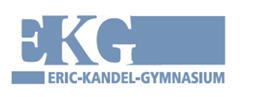 Meldebogen Kandel Cup am 8.11.2019Jedes Grundschul-Team muss durch eine volljährige Person begleitet werden!!! Anmeldungen bitte ausschließlich per Email.Folgende T-Shirt-Größen können gewählt werden: 140,152,164, XS, S, M & L.Grundschul-Teams bestehen aus 4 Schülern (2 Jungen & 2 Mädchen), Teams der Weiterführenden Schulen aus 3 Schülern! Schulname: Schulname: Schulname: Schulname: Schulname: Schulname: Schulname: Schulname: MannschaftNameNameVornamem/wKl.T-Shirt-Größe1KlettererTeam 11KlettererTeam 11KlettererTeam 11KlettererTeam 11BetreuerIn T12KlettererTeam 22KlettererTeam 22KlettererTeam 22KlettererTeam 22BetreuerIn T23KlettererTeam 33KlettererTeam 33KlettererTeam 33KlettererTeam 33BetreuerIn T34KlettererTeam 44KlettererTeam 44KlettererTeam 44KlettererTeam 44BetreuerIn T4Name der anmeldenden Lehrkraft (verwaltet die Einverständniserklärungen!!!):Name der anmeldenden Lehrkraft (verwaltet die Einverständniserklärungen!!!):Name der anmeldenden Lehrkraft (verwaltet die Einverständniserklärungen!!!):Name der anmeldenden Lehrkraft (verwaltet die Einverständniserklärungen!!!):Name der anmeldenden Lehrkraft (verwaltet die Einverständniserklärungen!!!):Name der anmeldenden Lehrkraft (verwaltet die Einverständniserklärungen!!!):Name der anmeldenden Lehrkraft (verwaltet die Einverständniserklärungen!!!):Name der anmeldenden Lehrkraft (verwaltet die Einverständniserklärungen!!!):Email:Email:Email:Telefon:Telefon:Telefon:Telefon:Telefon: